Станция «ГОЛОВОЛОМКИ»ЗаданияРазрежьте фигуры, изображенные на рисунке, на две равные части по линиям сетки так, чтобы в каждой из частей был кружок. 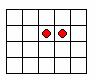 Питон длиной 16 м проползает через мост длиной 32 метра за 18 минут. Сколько минут ему потребуется, чтобы проползти мимо столба? Заполните пустые клетки в магическом квадрате 3х3 так, чтобы сумма чисел по всем направлениям была равна 15.Переложите 3 спички, чтобы стрела поменяла своё направление на противоположное. 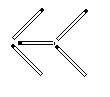 Выберите кубик, соответствующий данной развертке. 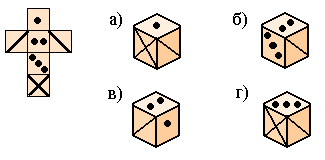 Желаем успеха!25